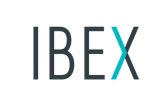 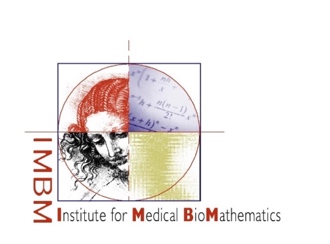 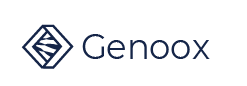 We are an Israeli group of two SMEs (Genoox and Ibex Medical Analytics) and a scientific research Institute (IMBM) setting up (or wishing to join ) a consortium for submission to IMI under call topic IMI2-2020-23-04 – "Optimal treatment for patients with solid tumours in Europe through Artificial Intelligence." Our project, CARDYNAL (CAncer Rationalized by a DYNamic AI modeL), will focus on integrating genomic and clinical data, as well as pathology imaging data, within dynamic-mechanistic mathematical models capturing longitudinal tumor evolvement, as an intertwined AI-based framework (e.g., a medical software device)  for predicting patient response and personalizing/optimizing patient treatment and care in advanced lung, prostate, and breast cancers.We are looking for the following groups to partner with us: An official Coordinator (entity with strong administrative capacity, preferably experienced as coordinators)Medical Oncology groups and opinion leaders with expertise in Lung, Prostate, and Breast CancerClinical & research organizations providing data: Medical centers allowing access to real-world patient data, EHRs and clinical trial databasesBiotechnology companies/SMEs with expertise in IT system design, user experience design and accessibility, user interface, etc. Data platform companies with expertise in data management and securityPatient organizations and Regulatory bodies with expertise on data privacy and ownershipTo express your interest please fill out the following form and send to one or more of the following contacts no later than August 31st 2020: Prof. Zvia Agur, President | Institute for Medical BioMathematics (IMBM) | agur@imbm.orgDr. Moshe Einhorn, Chief Technology Officer | Genoox | moshe@genoox.com Dr. Manuela Vecsler, Scientific & Clinical Affairs Manager | Ibex Medical Analytics | manuela.vecsler@ibex-ai.comOrganization Name: Organization type (e.g. Academia, research institute, SME, etc.): Contact name:Role:Mail:Telephone (include international prefix): Link to your organization website: Links to previously EU funded projects websites you took part in and a Description of your role and capacities in these projects: Your organization PIC number in the Funding and Tenders portal: Describe your expertise in context with the call topic text:Describe any additional contribution to the consortium (e.g. your proposal writing skills, administrative capacities, additional partners you may bring with you, etc.): 